Форма 1.21. Информация о способах приобретения, стоимостии объемах товаров, необходимых для оказания услугпо передаче электроэнергии <*>--------------------------------<*> В соответствии с пунктом 12 Стандартов раскрытия информации информация о корпоративных правилах осуществления закупок раскрывается регулируемой организацией на ее официальном сайте или на ином официальном сайте в сети Интернет, определяемом Правительством Российской Федерации, ежегодно до 1 марта.--------------------------------<5> Информация о корпоративных правилах осуществления закупок (включая использование конкурсов, аукционов) раскрывается регулируемой организацией в соответствии с таблицей 8.<6> Информация о проведении закупок товаров, необходимых для производства регулируемых услуг, раскрывается регулируемой организацией в соответствии с таблицей 9.Таблица 8Информация о корпоративных правилах осуществления закупок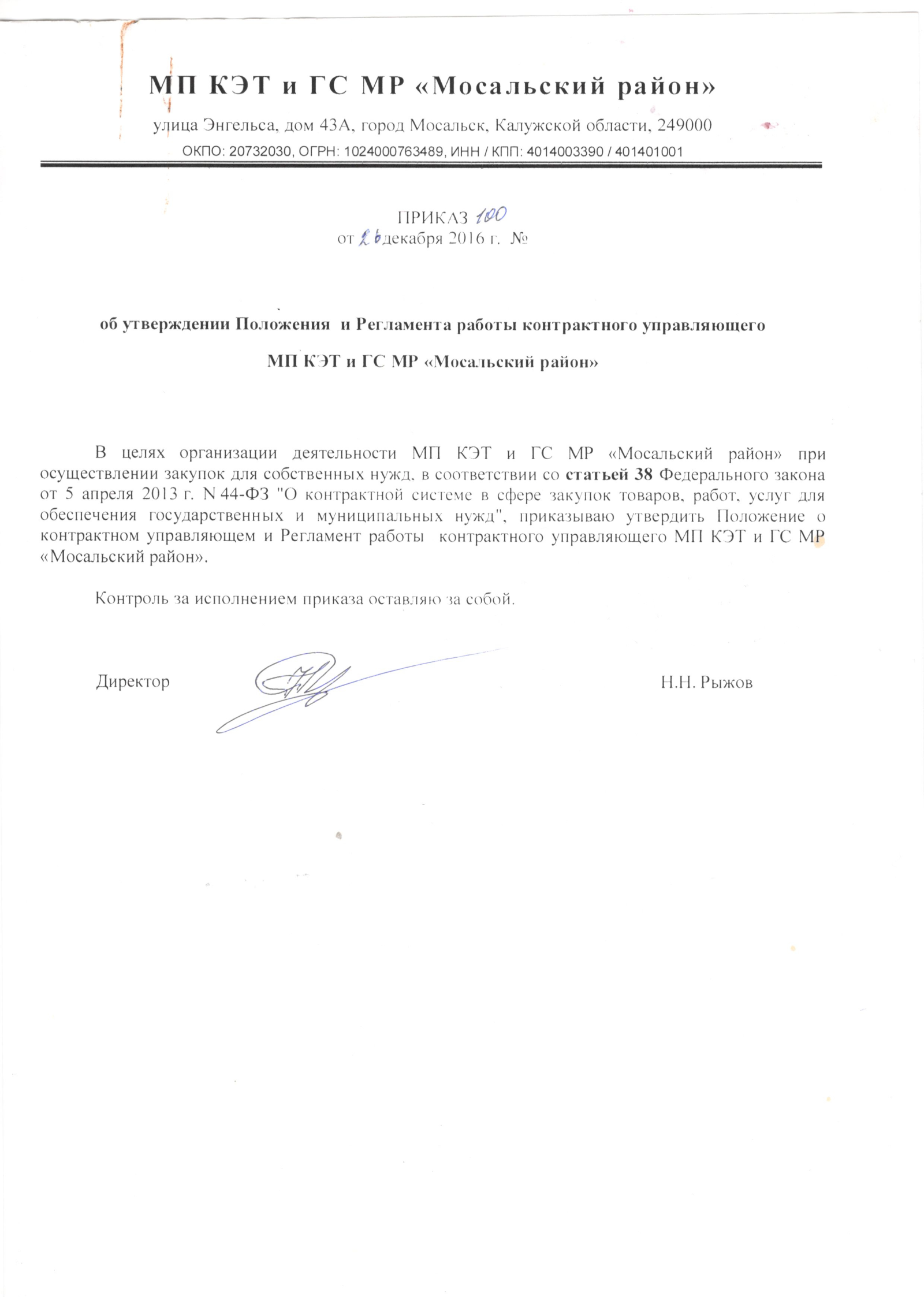 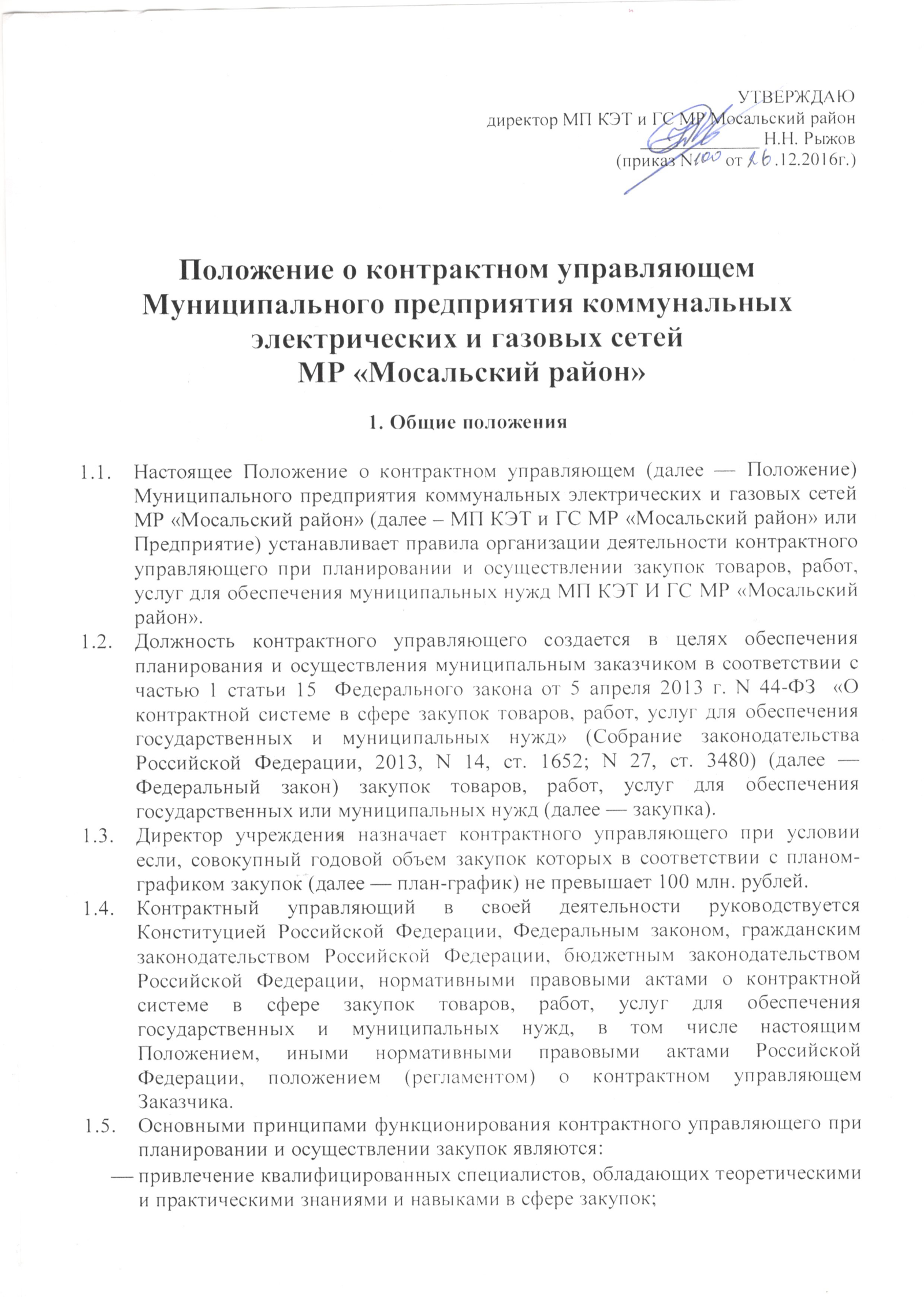 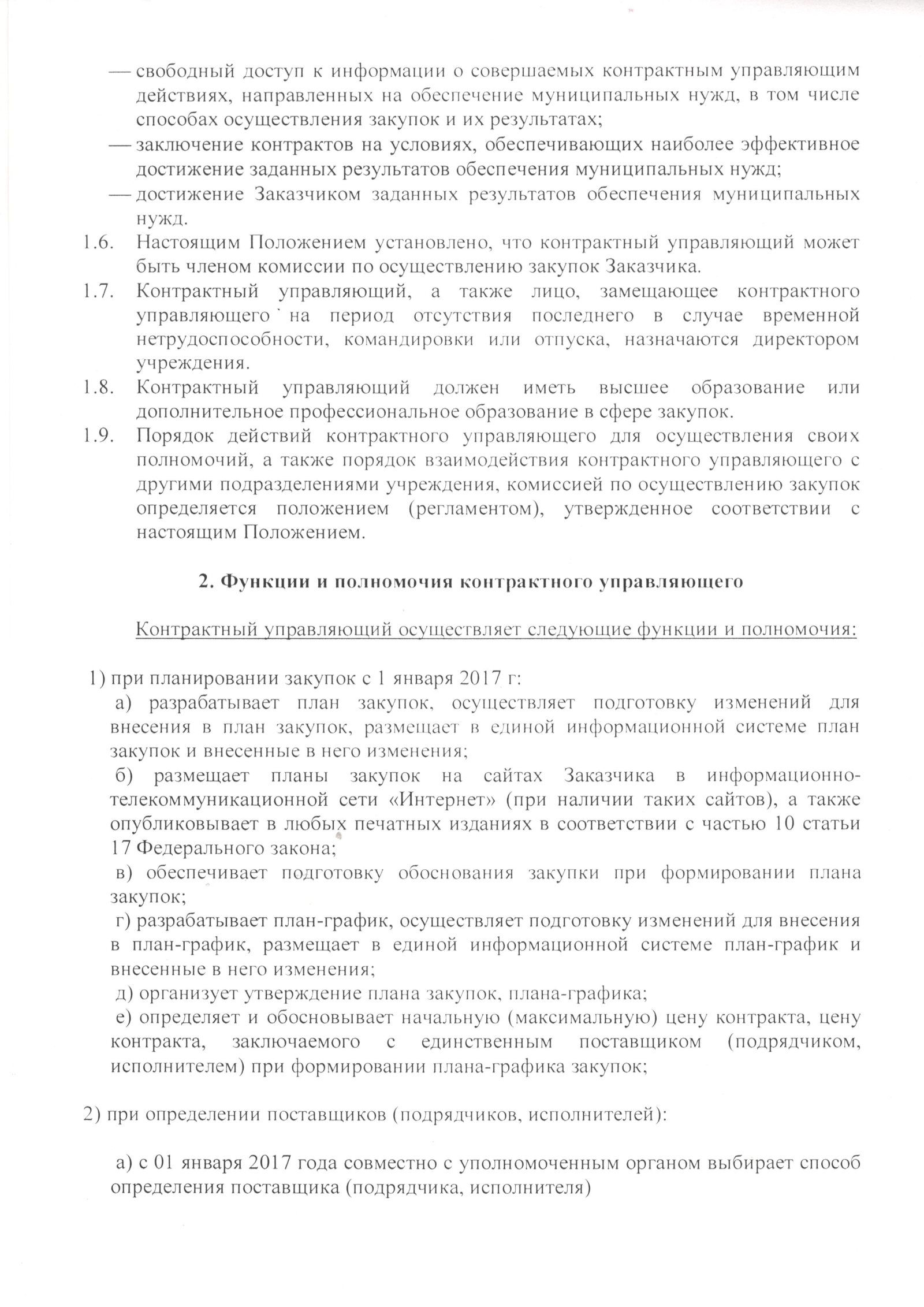 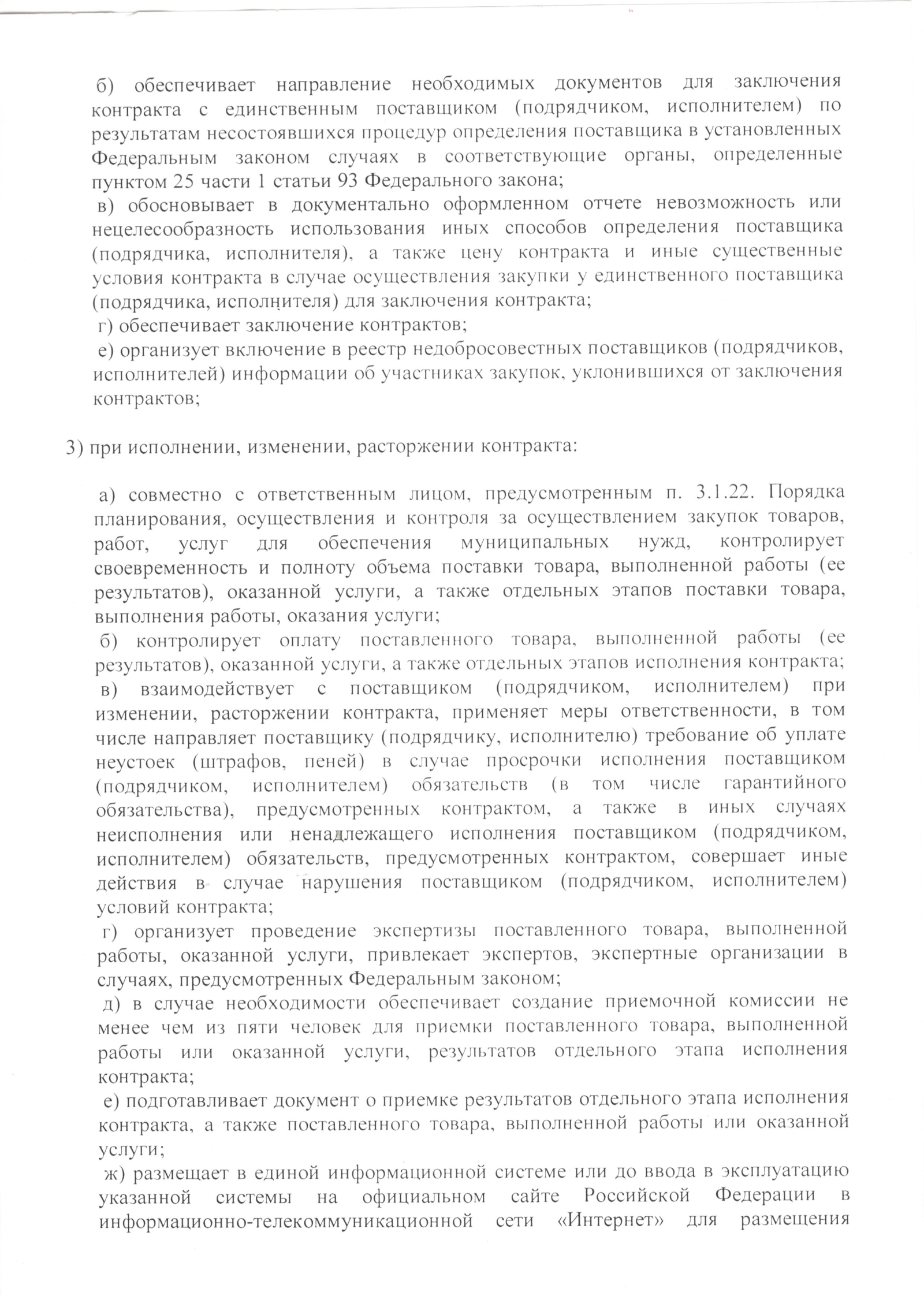 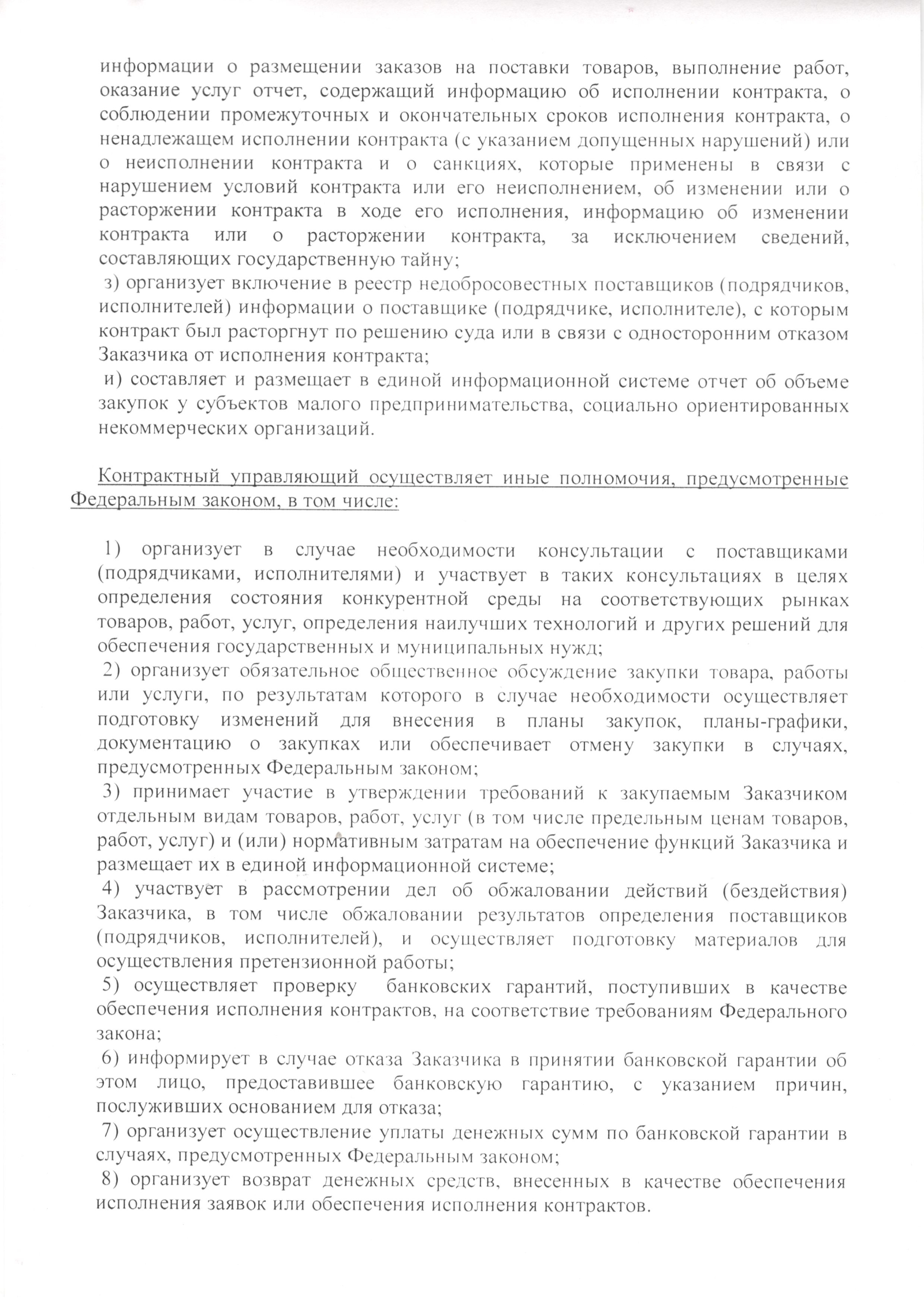 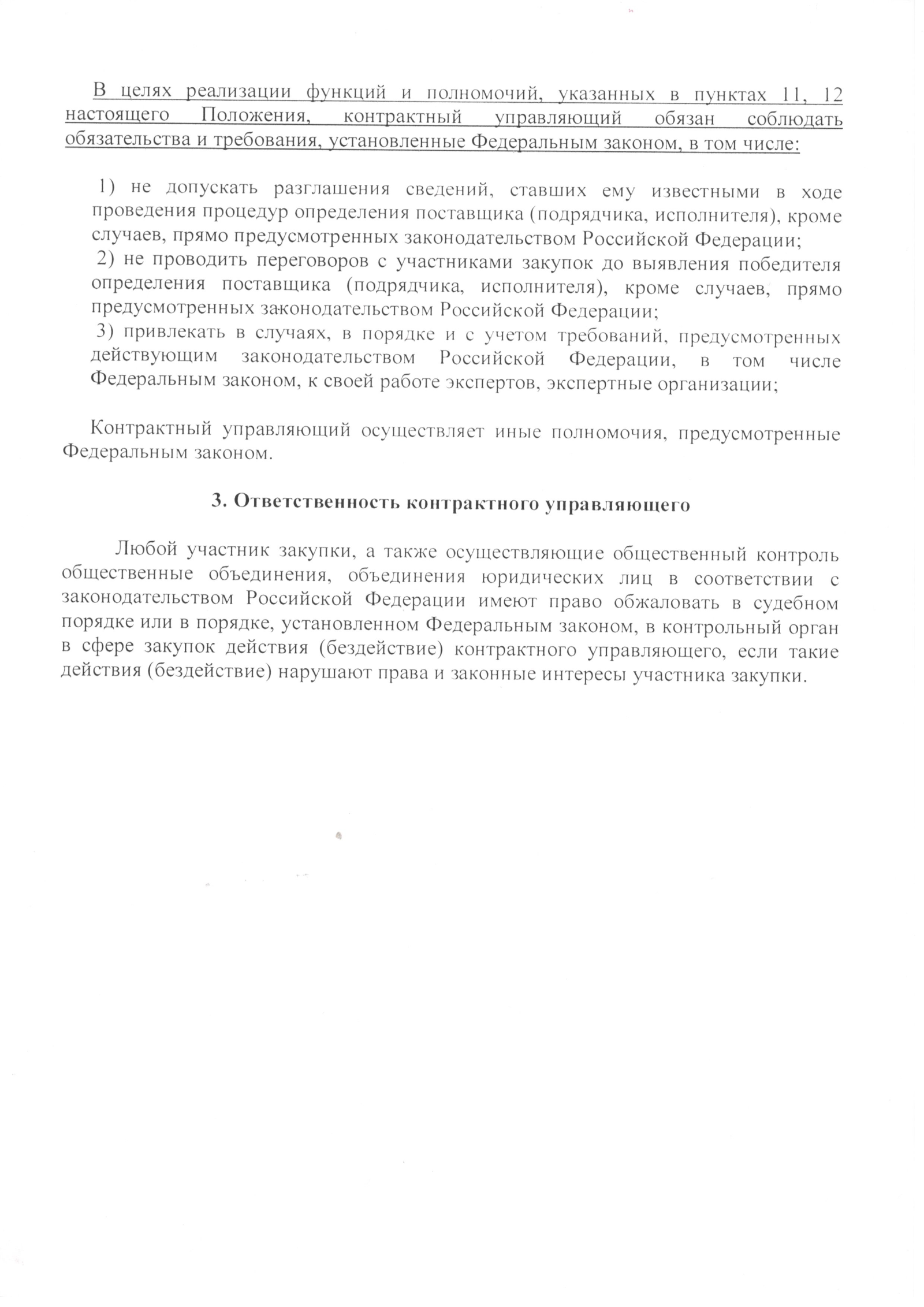 Таблица 9Информация о проведении закупок товаров, необходимыхдля производства регулируемых услуг--------------------------------<*> Указывается текущий период регулирования.Наименование регулируемой организацииНаименование регулируемой организацииМуниципальное предприятие коммунальных электрических, тепловых и газовых сетей муниципального района «Мосальский район» ИННИНН4014003390Местонахождение (фактический адрес)Местонахождение (фактический адрес)Калужская обл., 249930, г. Мосальск, ул. Энгельса, д.43аИнформация о способах приобретения, стоимости и объемах товаров, необходимых для оказания услуг по передаче электроэнергииИнформация о способах приобретения, стоимости и объемах товаров, необходимых для оказания услуг по передаче электроэнергииИнформация о способах приобретения, стоимости и объемах товаров, необходимых для оказания услуг по передаче электроэнергииN п/пПеречень информацииПеречень информации1О корпоративных правилах осуществления закупок (включая использование конкурсов, аукционов) <5>О корпоративных правилах осуществления закупок (включая использование конкурсов, аукционов) <5>2Информация о проведении закупок товаров, необходимых для производства регулируемых услуг <6>Информация о проведении закупок товаров, необходимых для производства регулируемых услуг <6>Информация о корпоративных правилах осуществления закупокПоложение о контрактном управляющем, утверждены приказом МП КЭТ и ГС МР «Мосальский район»от 26.12. 2016г. N 100Далее приводится текст указанных правил (положения)Наименование регулируемой организацииНаименование регулируемой организацииНаименование регулируемой организацииНаименование регулируемой организацииНаименование регулируемой организацииМП КЭТ и ГС МР «Мосальский район»МП КЭТ и ГС МР «Мосальский район»МП КЭТ и ГС МР «Мосальский район»МП КЭТ и ГС МР «Мосальский район»МП КЭТ и ГС МР «Мосальский район»МП КЭТ и ГС МР «Мосальский район»МП КЭТ и ГС МР «Мосальский район»ИННИННИННИННИНН4014003390401400339040140033904014003390401400339040140033904014003390Местонахождение (фактический адрес)Местонахождение (фактический адрес)Местонахождение (фактический адрес)Местонахождение (фактический адрес)Местонахождение (фактический адрес)Калужская обл., г. Мосальск, ул. Энгельса, д. 43аКалужская обл., г. Мосальск, ул. Энгельса, д. 43аКалужская обл., г. Мосальск, ул. Энгельса, д. 43аКалужская обл., г. Мосальск, ул. Энгельса, д. 43аКалужская обл., г. Мосальск, ул. Энгельса, д. 43аКалужская обл., г. Мосальск, ул. Энгельса, д. 43аКалужская обл., г. Мосальск, ул. Энгельса, д. 43аИнформация о проведении закупок товаров, необходимых для производства регулируемых услуг, в 2018 году <*>Информация о проведении закупок товаров, необходимых для производства регулируемых услуг, в 2018 году <*>Информация о проведении закупок товаров, необходимых для производства регулируемых услуг, в 2018 году <*>Информация о проведении закупок товаров, необходимых для производства регулируемых услуг, в 2018 году <*>Информация о проведении закупок товаров, необходимых для производства регулируемых услуг, в 2018 году <*>Информация о проведении закупок товаров, необходимых для производства регулируемых услуг, в 2018 году <*>Информация о проведении закупок товаров, необходимых для производства регулируемых услуг, в 2018 году <*>Информация о проведении закупок товаров, необходимых для производства регулируемых услуг, в 2018 году <*>Информация о проведении закупок товаров, необходимых для производства регулируемых услуг, в 2018 году <*>Информация о проведении закупок товаров, необходимых для производства регулируемых услуг, в 2018 году <*>Информация о проведении закупок товаров, необходимых для производства регулируемых услуг, в 2018 году <*>Информация о проведении закупок товаров, необходимых для производства регулируемых услуг, в 2018 году <*>N п/пНаименование товараПланируемая дата закупкиСпособ закупкиСпособ закупкиСпособ закупкиСпособ закупкиСпособ закупкиСпособ закупкиСпособ закупкиКоличество (объем) товара, единица измеренияСумма закупки товара, тыс. руб.N п/пНаименование товараПланируемая дата закупкиРазмещение заказа путем проведения торговРазмещение заказа путем проведения торговРазмещение заказа путем проведения торговРазмещение заказа путем проведения торговРазмещение заказа без проведения торговРазмещение заказа без проведения торговРазмещение заказа без проведения торговКоличество (объем) товара, единица измеренияСумма закупки товара, тыс. руб.N п/пНаименование товараПланируемая дата закупкиконкурсаукционаукционэлектронная формазапрос котировокединственный поставщик (подрядчик)иноеКоличество (объем) товара, единица измеренияСумма закупки товара, тыс. руб.N п/пНаименование товараПланируемая дата закупкиначальная цена (стоимость) договораначальная цена (стоимость) договораначальная цена (стоимость) договораначальная цена (стоимость) договоразапрос котировокединственный поставщик (подрядчик)иноеКоличество (объем) товара, единица измеренияСумма закупки товара, тыс. руб.123455678910111Электроэнергия, произведенная электростанциями общего назначения01.02.2018да265604 киловатт-час2029214.562Поставка газа01.02.2018да1,43Миллион кубических метров10393725.933Вода питьевая01.02.2018да1,32 Тысяча кубических метров35224.20